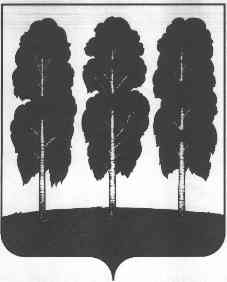 АДМИНИСТРАЦИЯ БЕРЕЗОВСКОГО РАЙОНАХАНТЫ-МАНСИЙСКОГО АВТОНОМНОГО ОКРУГА – ЮГРЫ ПОСТАНОВЛЕНИЕ от 30.07.2020                                                                                                        № 691пгт. БерезовоОб утверждении отчета «Об исполнении бюджета городского поселения Березово за первое полугодие 2020 года»В соответствии с пунктом 5 статьи 264.2 Бюджетного кодекса Российской Федерации, Федеральным законом от 06 октября 2003 года № 131-ФЗ «Об общих принципах организации местного самоуправления в Российской Федерации», уставом городского поселения Березово, Положением об отдельных вопросах организации и осуществления бюджетного процесса в городском поселении Березово, утвержденным решением Совета депутатов городского поселения Березово от 28 сентября 2016 года № 186:Утвердить отчет об исполнении бюджета городского поселения Березово за первое полугодие 2020 года согласно приложению к настоящему постановлению:по доходам в сумме 49 708,4 тыс. рублей;по расходам в сумме 42 877,6  тыс. рублей. по источникам финансирования дефицита бюджета в сумме (- 6 830,8) тыс. рублей (профицит);2. Направить настоящее постановление в Совет депутатов городского поселения Березово.3. Опубликовать настоящее постановление в официальном издании газеты «Официальный вестник органа местного самоуправления городского поселения Березово» и разместить на официальном веб-сайте органов местного самоуправления городского поселения Березово.4.   Настоящее постановление вступает в силу после его подписания.5. Контроль за исполнением настоящего постановления возложить на заместителя главы Березовского района, председателя комитета С.В. Ушарову.И.о. главы района 		                                                                    С.Н. Титов